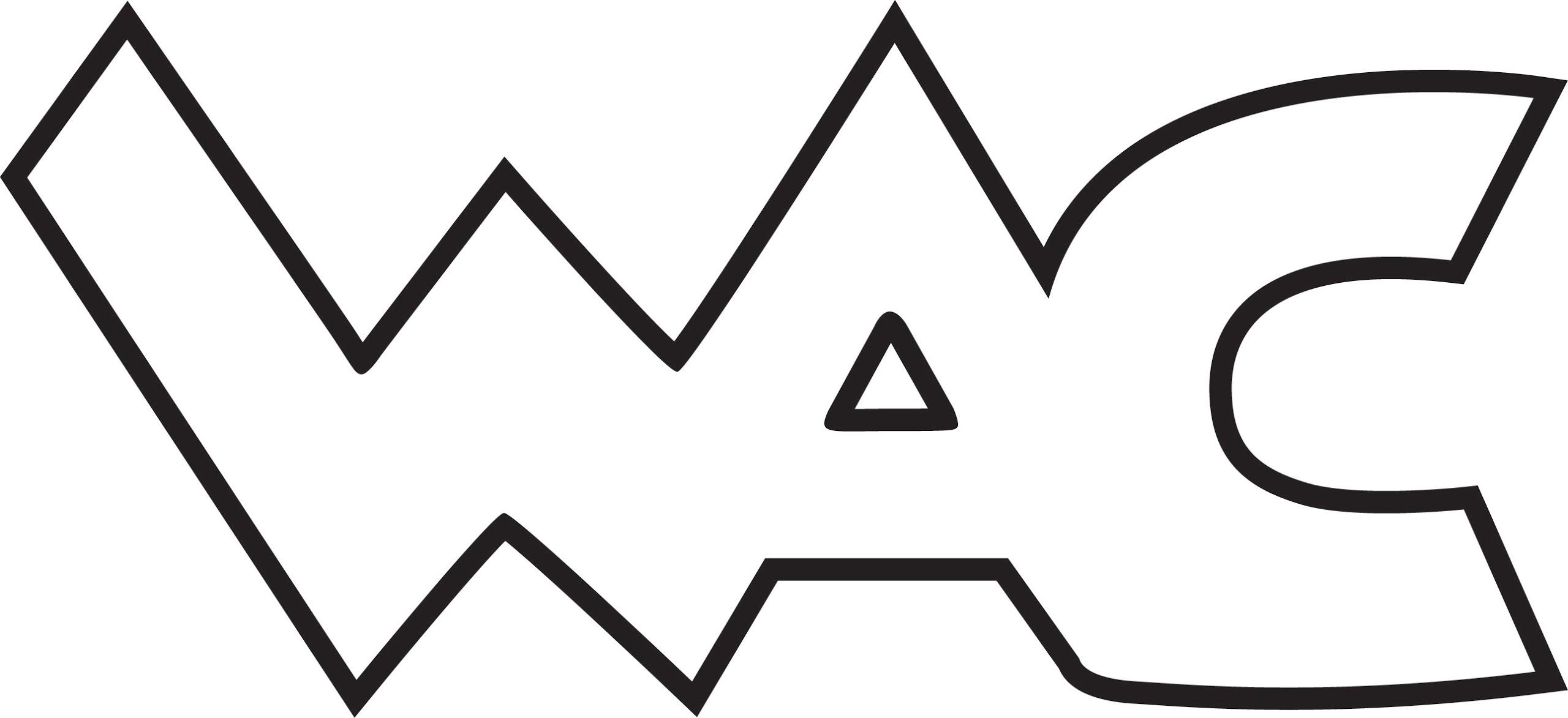                  PLAYER INFORMATIONPLAYERS NAME:_____________________________________PHONE#(if/app):________________ Age on Sept.1, 2017:___SS #:__________________ Birthdate:__________________BIRTH CERTICATE: County_______________State________Players Address:_____________________________________City:___________________  State:________ Zip:_________Players Email:_______________________________________Position:_________________  Last Years Club:____________Have you tried out with another club this year?YES_____ NO_____ What Club?________________Parent/Guardian Name:_____________________________________Home#:______________Work#:____________Cell#:_____________Email:____________________________________________________Parent/Guardian Name:_____________________________________Home#:______________Work#:____________Cell#:_____________Email:____________________________________________________Emergency Contact (Not parent):_____________________________Home#:______________Work#:____________Cell#:_____________Email:____________________________________________________________WAIVER OF LIABILITY: I attest that my child, ________________________________________’sPhysical condition & fitness are adequate for a safe competition, that no doctor or other qualified individual has advised me against competing at tryouts, practices and tournaments.  I understand that my child is participating on a voluntary basis.   I hereby release any claim for damages that my child or I have against Wimberley Athletic Club (WAC) or Wimberley Independent School District (WISD), any of the officials, agents and/or representatives resulting from the negligence of said listed parties.  I hereby fully authorize the hospital, EMS and/or the physician select by WAC or WISD designee to medically treat my child in my absence.  I’ve read this form and understand that by signing this form, I’m giving up legal rights and remedies and agree that the terms of this waiver are binding on the child and me.Parent/Guardian Signature: _______________________________________Contact #:______________________________         Email:_________________________________Date: __________________________________